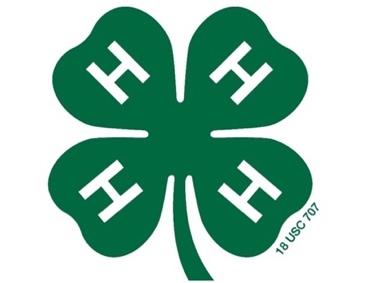 2019 Eastern Carolina 4-H Livestock Show & SaleParticipant Entry InformationParticipant Name:  ______________________________ DOB:  _______________ Age Category:     ___ Cloverbud (5-7yrs)             ___  Junior (8-10yrs)(as of Jan 1, 2019)		        ___ Intermediate (11-13yrs)   ___ Senior (14-18yrs)Mailing Address:  ____________________________________________________Parent(s) Name:  ____________________________________________________Parent(s) Email: ____________________________ Parent Phone:  ____________Participant Email:  ______________________  Participant Phone:  ____________ Have you participated in this show & sale before?  ____ yes    ____  noWhat Species are you planning to show?     		____ Goat           ____ Lamb 	      ____ Hog 	       ____ SteerDo you need help locating an animal?   ____ yes     ____ noPreferred method contact:       ____ Email     _____ Text     _____ Phone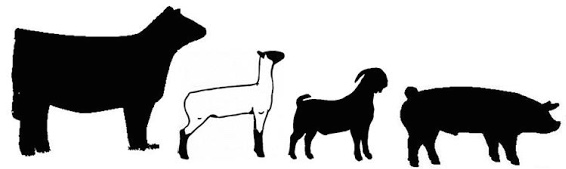 